   Colegio República Argentina 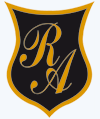 O’Carrol  # 850- Fono 72- 2230332                                       RancaguaEDUCACION FISICA   1° BÁSICO SEMANA 10 desde 1 al 5 de junioPROFESORA: ANA CABRERA BECERRAana.cabrera@colegio-republicaargentina.cl      INTRODUCCION: Estimadas alumnas esperando se encuentren bien junto a sus familias les envió un saludo fraterno y ánimo para continuar con ganas y energía positiva frente a los acontecimientos que están sucediendo.Esta semana en compañía de otras Tías, practicaremos las habilidades motrices, mediante un video que está disponible en la página del colegio.  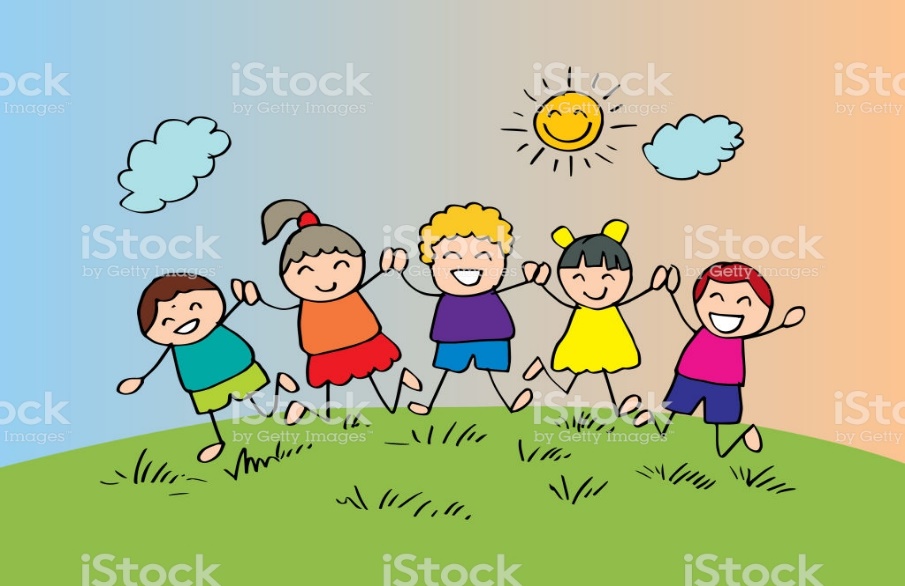 OA: Desarrollar habilidades motrices básicas de locomoción desplazamiento, coordinación. OA: Conocer y practicar hábitos de alimentación saludableContenidos: Habilidades motrices básicas (coordinación, equilibrio, saltar, caminar, trepar, etc.) Hábitos de alimentación saludable.Se recomienda trabajar observando videos como apoyo visual, ingresando a los siguientes links:https://www.youtube.com/watch?v=jsqONxiLcYMhttps://www.youtube.com/watch?v=EM8gIByz-VERealiza tu práctica de educación física, ingresando al siguiente linkhttps://www.youtube.com/results?search_query=ed.+fisica+clase+2 